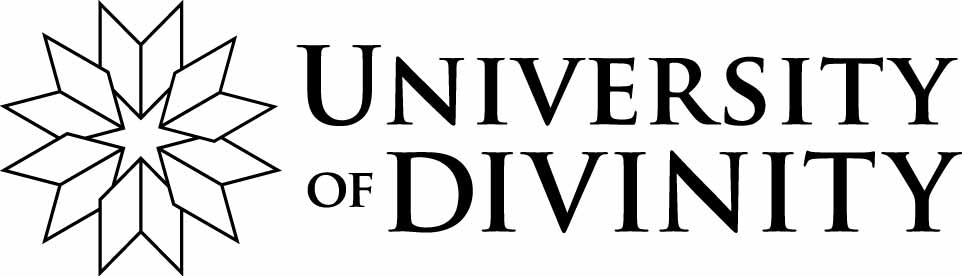 POLICY DEVELOPMENT RECORD The Policy Development Record is designed to provide all necessary information for persons or committees involved in the development or approval of a new policy or a policy revision. The Vice-Chancellor must approve the Policy Development Record prior to the draft of a revised or new policy being submitted to any University Committee for consideration. Please read the Administrative Governance Policy before completing this template or draft policy. Please ensure that the draft policy is prepared using the Policy template available from the Office of the Vice-Chancellor. Policy NameAuthor of this DocumentVersion Date1.RationaleExplain the rationale for the document's development or revision. Indicate if this is a revision of an existing policy or policies or a proposal for a new policy. Indicate who or what has initiated the development or revision.RationaleExplain the rationale for the document's development or revision. Indicate if this is a revision of an existing policy or policies or a proposal for a new policy. Indicate who or what has initiated the development or revision.2.AuthorityIdentify the authority for this policy in the University's governing Act or its Regulations.AuthorityIdentify the authority for this policy in the University's governing Act or its Regulations.3.Approving BodyWill the policy be approved by the Council or the Academic Board? Approving BodyWill the policy be approved by the Council or the Academic Board? 4.Responsible Officer and CommitteeIdentify the officer and / or committee which will have primary responsibility for execution of the policy once it is approved.Responsible Officer and CommitteeIdentify the officer and / or committee which will have primary responsibility for execution of the policy once it is approved.5.Policy HistoryFor an existing policy, identify the date of first approval and revision history.Policy HistoryFor an existing policy, identify the date of first approval and revision history.6.Related documentsIdentify Commonwealth or State legislation or regulation, University Regulations or Policies that relate to or impact upon this policy. Briefly explain any consequences for this Policy.Related documentsIdentify Commonwealth or State legislation or regulation, University Regulations or Policies that relate to or impact upon this policy. Briefly explain any consequences for this Policy.7.Procedures and SchedulesIdentify any Procedures or Schedules (including forms) that will accompany the Policy. Procedures and SchedulesIdentify any Procedures or Schedules (including forms) that will accompany the Policy. 8.DefinitionsIdentify any terms which may require definition in this Policy, and whether they are already defined elsewhere.DefinitionsIdentify any terms which may require definition in this Policy, and whether they are already defined elsewhere.9.Privacy and ConfidentialityIdentify any restrictions on confidentiality or privacy concerns that may relate to this Policy. Consult the University Privacy Policy if necessary.Privacy and ConfidentialityIdentify any restrictions on confidentiality or privacy concerns that may relate to this Policy. Consult the University Privacy Policy if necessary.10.PrinciplesIdentify the key principles informing the policy. PrinciplesIdentify the key principles informing the policy. 11.Implementation and ImpactIdentify the anticipated steps towards implementation of this Policy. Include expected impact on workload for OVC and College staff and University Committees. Identify areas of non-compliance in current practice. Identify proposed training programs or other supports. Implementation and ImpactIdentify the anticipated steps towards implementation of this Policy. Include expected impact on workload for OVC and College staff and University Committees. Identify areas of non-compliance in current practice. Identify proposed training programs or other supports. 12.Policy Commencement and ReviewIdentify the proposed date for commencement of this Policy and the due date for next review of this Policy, if approved.Policy Commencement and ReviewIdentify the proposed date for commencement of this Policy and the due date for next review of this Policy, if approved.13.Policy Development OfficerIdentify the person with responsibility for the development or revision process for this Policy.Policy Development OfficerIdentify the person with responsibility for the development or revision process for this Policy.14.Consultation and Approval TimelineList the proposed consultation and approval process including names of Committees and meeting dates. If the Policy affects Colleges, is there sufficient opportunity for Colleges to comment?Consultation and Approval TimelineList the proposed consultation and approval process including names of Committees and meeting dates. If the Policy affects Colleges, is there sufficient opportunity for Colleges to comment?DateCommittee, officer, or body15.Vice-Chancellor ApprovalObtain the Vice-Chancellor's signature prior to commencing the Consultation and Approval process.Vice-Chancellor ApprovalObtain the Vice-Chancellor's signature prior to commencing the Consultation and Approval process.